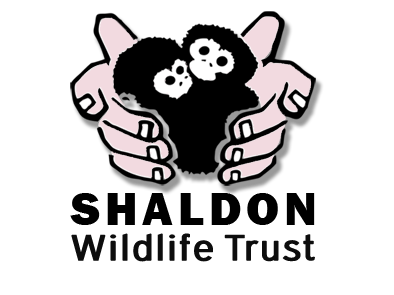 Applicants must be at least 16 years old to undertake work experience at Shaldon Wildlife Trust, and must have an up to date Tetanus vaccination.PLEASE PRINT CLEARLYPERSONAL DETAILSForename(s)……………………………………………………………………………………………..Surname…………………………………………………………..Title: Mr/Mrs/Ms/Miss/OtherDate of Birth……………………………………………..     Age………………………………………Address…………………………………………………………………………………………………...……………………………………………………………………     Postcode………………………..Phone:   Home…………………………………..……     Mobile ……………………………………..Email …………………………………………………………………………………………………….. Applicant declaration_________________________________________________FOR OFFICE USE ONLYReceived on…………………… Trial date………………….. Starting date…………………...If work experience is organised through school/college etc please give contact detailsCollege/School name…………………………………………………………….………………………………….Address ………………………………………………………………………..……………………………………..……………………………………………………………………………Post code……….……………………….Contact name at your college/school ….………………………………………………………  …………….….Email ………………………………………………………………………  Phone no.……………………………TELL US ABOUT YOURSELFTo introduce yourself to our team, please tell us what your main interests, sports and hobbies are, and why you wish to carry out work experience/volunteer work here at the trustPlease give details of any disabilities, medical conditions, allergies or other illnesses Do you have an up to date Tetanus vaccination?Have you ever been convicted of a criminal offence? If yes, please give brief detailsN.B. Rehabilitation of Offenders Act, 1974If you have any additional information you would like to give us please attach it to this application form.Please provide the contact details for references:Name ……………………………………………………………………………………………………………...Email …………………………………………………………………..… Phone no.……………..……………Address ……………………………………………………………………………………………….………….……………………………………………………………………………………………………...…….............  Postcode………………………………..............Name ……………………………………………………………………………………………………………...Email …………………………………………………………………..… Phone no.……………..……………Address ……………………………………………………………………………………………….………….……………………………………………………………………………………………………...…….............  Postcode………………………………..............If you have any additional information you would like to send us please attach it to this application formI confirm that the information given in this application form is complete and correctApplicant’s signature ……………………………………………………….Date…………………………………………………………….………….……